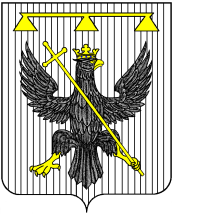 РОССИЙСКАЯ ФЕДЕРАЦИЯТУЛЬСКАЯ ОБЛАСТЬСОБРАНИЕ ДЕПУТАТОВМУНИЦИПАЛЬНОГО ОБРАЗОВАНИЯЮЖНО – ОДОЕВСКОЕ ОДОЕВСКОГО РАЙОНА4-ГО СОЗЫВА			ПРОЕКТР Е Ш Е Н И Еот                              г.                                                                                                  № О внесении изменений в решение Собрания депутатов муниципального образования Южно-Одоевское Одоевского района от 24.12.2020г. № 17-106 «О бюджете муниципального образования Южно – Одоевское Одоевского района на 2021 год и плановый период 2022 и 2023годов»	В соответствии с Федеральным Законом от 06.10.2003г. № 131-ФЗ «Об общих принципах организации местного самоуправления в Российской Федерации», на основании Устава муниципального образования Южно-Одоевское Одоевского района, Собрание депутатов муниципального образования Южно-Одоевское Одоевского района РЕШИЛО:1. Внести изменения в решение Собрания депутатов муниципального образования Южно-Одоевское Одоевского района от 24.12.2020г. № 17-106 «О бюджете муниципального образования Южно – Одоевское Одоевского района на 2021 год и плановый период 2022 и 2023годов»:         1.1. Приложение №2 Доходы муниципального образования Южно-Одоевское Одоевского района на 2021 год и плановый период 2022 т 2023 годы» изложить в новой редакции (приложение №1);         1.2. Приложение №4 «Ведомственная структура расходов бюджета муниципального образования Южно-Одоевское Одоевского района на 2021 год и плановый период 2022 и 2023 годов» изложить в новой редакции (приложение №2);        1.3. Приложение №5 «Распределение бюджетных ассигнований бюджета муниципального образования Южно-Одоевское Одоевского района на 2021 год и плановый период 2022 и 2023 годов по разделам, подразделам, целевым статьям и видам расходов классификации расходов бюджетов Российской Федерации»  изложить в новой редакции (Приложение №3);
                                2. Контроль за выполнением настоящего решения возложить на постоянно действующую комиссию Собрания депутатов муниципального образования Южно – Одоевское Одоевского района по экономической политике, бюджету, налогам и собственности.
     3. Опубликовать настоящее решение в  общественно-политической газете «Новая жизнь. Одоевский район», разместить на официальном сайте муниципального образования Южно-Одоевское Одоевского района odoevsk.ru.
      4. Настоящее решение вступает в силу с момента официального опубликования.Глава муниципального образованияЮжно – Одоевское Одоевского района                                  Н.А. ЩепоткинПриложение №  1
к Решению Собрания депутатов
Южно-Одоевское Одоевского района
 от   ________________ г.   № _____     Приложение №  2
к Решению Собрания депутатов
Южно-Одоевское Одоевского района
 от   24.12.2020 г.   № 17-106Доходы муниципального образования Южно-Одоевское Одоевского района на 2021 год  и плановый период 2022 и 2023 годыТыс. руб.Приложение №  2
к Решению Собрания депутатов
Южно-Одоевское Одоевского района
 от   ________________ г.   № _____     Приложение №  4
к Решению Собрания депутатов
Южно-Одоевское Одоевского района
 от   24.12.2020 г.   № 17-106Ведомственная структура расходов бюджета муниципального образования Южно-Одоевское Одоевского района на 2021 год и плановый период 2022 и 2023 годов                                                                                                                                                      (тыс.рублей)Приложение №  3
к Решению Собрания депутатов
Южно-Одоевское Одоевского района
 от   ________________ г.   № _____     Приложение №  5
к Решению Собрания депутатов
Южно-Одоевское Одоевского района
 от   24.12.2020 г.   № 17-106Распределение бюджетных ассигнований бюджета муниципального
образования Южно-Одоевское Одоевского района на 2021 год и
плановый период 2022 и 2023 годы по разделам, подразделам, целевым статьям и видам расходов классификации расходов бюджетов Российской Федерации     Тыс. руб.Пояснительная записка к решению Собрания депутатов муниципального образования Южно – Одоевское Одоевского района «О внесении изменений в решение Собрания депутатов муниципального образования Южно – Одоевское Одоевского района от 24.12.2020№ 17-106 «О бюджете муниципального образования Южно – Одоевское Одоевского района на 2021 год и плановый период 2022 и 2023 гг.» В приложении 1 «Доходы  муниципального образования Южно-Одоевское Одоевского района на 2021 год и плановый период 2022-2023 гг.»: Общая сумма доходов на 2021 год увеличилась на сумму 229,4 тыс. руб. в связи с увеличением доходов от продажи земельных участков, находящихся в муниципальной собственности на 131,6 тыс. руб., а также единого сельскохозяйственного налога на 97,8 тыс. руб. и составила 4801,9 тыс. рублей:       В приложении 2 «Ведомственная структура расходов бюджета муниципального образования Южно-Одоевское Одоевского района на 2021 год и плановый период  2022-2023 годы» и приложении 3 «Распределение ассигнований из бюджета муниципального образования на 2021г. и плановый период  2022 и 2023 годы по разделам, подразделам, целевым статьям расходов, видам расходов» произведено увеличение бюджетных ассигнований по разделам:  Второе уточнение подготовлено в целях приведения в соответствие отдельных положений на 2021 год.        Наименование показателейКод КБКСумма 2021годСумма2022годСумма2023годИТОГО ДОХОДОВ000 871 00000 00 0000 0004801,94706,84842,8ДОХОДЫ000 100 00000 00 0000 0003510,43389,33495,2Налоги на прибыль, доходы000 101 00000 00 0000 00080,080,080,0Налог на доходы физических лиц182 101 02000 01 0000 11080,080,080,0Налог на доходы физических лиц с доходов, источником которых является налоговый агент, за исключением доходов, в отношении которых исчисление и уплата налога осуществляются в соответствии со статьями 227, 2271 и 228 Налогового кодекса Российской Федерации182 101 02010 01 0000 11078,878,878,8Налог на доходы физических лиц с доходов, полученных от осуществления деятельности физическими лицами, зарегистрированными в качестве индивидуальных предпринимателей, нотариусов, занимающихся частной практикой, адвокатов, учредивших адвокатские кабинеты и других лиц, занимающихся частной практикой в соответствии со статьей 227 Налогового кодекса Российской Федерации182 101 02020 01 0000 1101,21,21,2Налог на совокупный налог182 105 00000 00 0000 000117,820,020,0Единый сельскохозяйственный налог182 105 03000 01 0000 000117,820,020,0Единый сельскохозяйственный налог182 105 03010 01 0000 110117,820,020,0Налоги на имущество000 106 00000 00 0000 0003181,03289,33395,2Налог на имущество физических лиц182 106 01000 00 0000 110141,5143,2145,0Налог на имущество физических лиц, взимаемый по ставкам, применяемым к объектам налогообложения, расположенным в границах сельских поселений182 106 01030 10 0000 110141,5143,2145,0Земельный налог182 106 06000 00 0000 1103039,53146,13250,2Земельный налог с организаций, обладающих земельным участком, расположенным в границах сельских  поселений182 106 06033 10 0000 1102231,92331,92431,9Земельный налог с физических лиц, обладающих земельным участком, расположенным в границах сельских поселений182 106 06043 10 0000 110807,6814,2818,3Доходы от продажи земельных участков, находящихся в собственности сельских  поселений (за исключением земельных участков муниципальных бюджетных и автономных учреждений)871 114 06025 10 0000 430131,60,00,0Безвозмездные поступления000 200 00000 00 0000 0001291,51317,51347,6Дотация от других бюджетов бюджетной системы РФ в т.ч.871 202 10000 00 0000 150875,0895,3916,3Дотации на выравнивание уровня бюджетной обеспеченности871 202 15001 10 0000 150875,0895,3916,3Субвенция от других бюджетов бюджетной системы РФ 871 202 35118 10 0000 150203,7203,7209,9Иные межбюджетные трансферты на реализацию постановления871 202 49999 10 0000 150212,8218,5221,4ВСЕГО ДОХОДОВ4801,94706,84842,8НаименованиеГРБСразделПодразделЦелеваястатьяВид расходовСумма2021г.Сумма2022г.Сумма2023г.Общегосударственные  вопросы871010000000000000002807,72723,82670,1Функционирование Правительства РФ, высших органов исполнительной власти субъектов РФ, местных администраций871010400000000000002594,02508,72358,8Центральный аппарат871010483200000000002594,02508,72358,8Выполнение функций органами местного самоуправления871010483200000000002594,02508,72358,8Расходы на выплаты по оплате труда центральному аппарату в рамках непрограммного направления деятельности «Обеспечение функционирования местных администраций»871010483200001101201991,92078,22238,8Фонд оплаты труда муниципальных органов871010483200001101211741,01827,31987,9Начисления на фонд оплаты труда87101048320000110129250,9250,9250,9Закупка товаров, работ, услуг в сфере информационно-коммуникационных технологий87101048320000190242182,0182,0182,0Прочая закупка товаров, работ и услуг для государственных (муниципальных) нужд87101048320000190244401,6240,0206,4Закупка энергетических ресурсов8710104832000019024710,00,00,0Уплата налога на имущество организаций и земельного налога 871010483200001908510,00,00,0Уплата прочих налогов, сборов и иных платежей8710104 83200001908521,51,51,5Уплата иных платежей871010483200001908537,07,07,0Резервные фонды8710111990000000000045,747,148,4Непрограммные расходы8710111999000000000045,747,148,4Резервные фонды местных администраций8710111999002775000045,747,148,4Прочая закупка товаров, работ и услуг для государственных (муниципальных) нужд8710111999002775024445,747,148,4Другие общегосударственные вопросы 87101130000000000000168,0168,0168,0Не программные расходы 87101139990000000000168,0168,0168,0Иные не программные мероприятия в рамках не программных расходов 871011399900S0530000168,0168,0168,0Оказание материальной поддержки сельским старостам и руководителям территориальных общественных самоуправлений на территории муниципального образования Южно-Одоевское Одоевского района 871011399900S0530000168,0168,0168,0Иные выплаты, за исключением фонда оплаты труда государственных (муниципальных) органов, лицам, привлекаемым согласно законодательству для выполнения отдельных полномочий 871011399900S0530123168,0168,0168,0Национальная оборона87102009990000000000203,7203,7209,9Мобилизационная и вневойсковая подготовка87102030000000000000203,7203,7209,9Иные непрограммные мероприятия87102039990000000000203,7203,7209,9Осуществление первичного воинского учета на территориях, где отсутствуют военные комиссариаты, по иным непрограммным мероприятиям в рамках непрограммных расходов87102039990051180000203,7203,7209,9Расходы87102039990051180000203,7203,7209,9Фонд оплаты труда и страховые взносы87102039990051180120117,4124,1130,3Фонд оплаты труда 8710203999005118012190,295,3100,1Начисления на фонд оплаты труда8710203999005118012927,228,830,2Закупка товаров, работ, услуг в сфере информационно-коммуникационных технологий8710203999005118024210,415,620,8Прочая закупка товаров, работ и услуг для государственных (муниципальных) нужд8710203999005118024475,964,058,8Национальная безопасность и правоохранительная деятельность8710300000000000000021,724,513,5Защита территории от чрезвычайных ситуаций природного и техногенного характера, гражданская оборона87103090000000000003,73,02,0Муниципальная программа «Гражданская оборона, защита населения и территории от чрезвычайных ситуаций, обеспечения пожарной безопасности и безопасности людей на водных объектах на 2021-2023 годы»871030903100272700003,721,511,5Приобретение комбинезонов защитных. Тип защиты 4/5/6871030903101272700001,50,00,0Прочая закупка товаров, работ, услуг для государственных (муниципальных) нужд.871030903101272702441,50,00,0Приобретение информационных знаков «Выход на тонкий лед запрещено»871030903102272700000,03,02,0Прочая закупка товаров, работ, услуг для государственных (муниципальных) нужд.871030903102272702440,03,02,0Приобретение респираторов871030903103272700001,20,00,0Прочая закупка товаров, работ, услуг для государственных (муниципальных) нужд.871030903103272702441,20,00,0Приобретение очков защитных871030903104272700001,00,00,0Прочая закупка товаров, работ, услуг для государственных (муниципальных) нужд.871030903104272702441,00,00,0Осуществление мероприятий по защите территории от чрезвычайных ситуаций природного и техногенного характера, гражданская оборона по иным непрограммным мероприятиям в рамках непрограммных расходов871030999900272700000,00,00,0Прочая закупка товаров, работ, услуг для государственных (муниципальных) нужд.871030999900272702440,00,00,0Пожарная безопасность871031000000000000018,021,511,5Муниципальная программа «Гражданская оборона, защита населения и территории от чрезвычайных ситуаций, обеспечения пожарной безопасности и безопасности людей на водных объектах на 2015-2017 годы»871031003000000000018,021,511,5Приобретение ранцевых огнетушителей8710310032012727000012,06,56,5Прочая закупка товаров, работ и услуг для государственных (муниципальных) нужд8710310032012727024412,06,56,5Пропашка минерализованными противопожарными полосами населенных пунктов87103100320227270000     5,05,05,0Прочая закупка товаров, работ и услуг для государственных (муниципальных) нужд87103100320227270244 5,05,05,0Приобретение плакатов «Правила пожарной безопасности»871031003203272702441,00,00,0Прочая закупка товаров, работ и услуг для государственных (муниципальных) нужд871031003203272702441,00,00,0Приобретение пожарного гидранта871031003204272700000,010,00,0Прочая закупка товаров, работ и услуг для государственных (муниципальных) нужд871031003204272702440,010,00,0Осуществление мероприятий по пожарной безопасности, по иным непрограммным мероприятиям в рамках непрограммных расходов871031099900272700000,00,00,0Прочая закупка товаров, работ и услуг для государственных (муниципальных) нужд871031099900272702440,00,00,0 Национальная экономика8710400000000000000074,277,177,1Реализация мероприятий по сопровождению программных продуктов, обеспечивающих составление и исполнение консолидируемого бюджета Тульской области8710410999008045000074,276,176,1Закупка товаров, работ, услуг в сфере информационно-коммуникационных технологий8710410999008045024274,276,176,1Другие вопросы в области национальной экономики871041299900272402440,000,000,00Мероприятия в области национальной экономики871041299900272402440,000,000,00Муниципальная программа «Развитие малого и среднего предпринимательства на территории муниципального образования Южно-Одоевское Одоевского района на 2019-2023 годы»871041202501272402441,01,01,0Участие в ежегодных конкурсах среди субъектов малого и среднего предпринимательства и освещение проводимых мероприятий в средствах массовой информации, с целью создания благоприятного общественного климата.871041202501272402441,01,01,0Жилищно-коммунальное хозяйство8710500000000000000095,096,086,0Благоустройство8710503000000000000095,096,086,0Осуществление мероприятий по благоустройству по непрограммным мероприятиям в рамках непрограммных расходов8710503990000000000070,070,070,0Иные непрограммные расходы8710503999000000000070,070,070,0Прочая закупка товаров, работ и услуг для государственных (муниципальных) нужд 871050399900274102440,070,070,0Закупка энергетических ресурсов8710503999002741024770,00,00,0Муниципальная программа «Энергосбережения и повышения энергетической эффективности на 2020-2024 годы»8710503010002724000025,026,016,0Приобретение фонарей для уличного освещения8710503011022724000025,026,016,0Прочая закупка товаров, работ и услуг для государственных (муниципальных) нужд8710503011022724024425,026,016,0Культура и  кинематография871080000000000000001401,21274,21367,3Культура871080100000000000001401,21274,21367,3Расходы на выплаты по оплате труда работникам культуры в рамках непрограммного направления деятельности "Обеспечение функционирования учреждений культуры"87108019990000590110867,4825,8854,0Фонд оплаты труда учреждений87108019990000590111650,0599,7618,8Начисления на фонд оплаты труда87108019990000590119217,4226,1235,2Уплата налога на имущество организаций и земельного налога 8710801999000059085115,015,015,0Уплата прочих налогов, сборов и иных платежей871080199900005908520,40,00,0Уплата иных платежей871080199900005908534,04,04,0Непрограммные расходы87108019900000000000457,8370,0432,0Закупка товаров, работ, услуг в сфере информационно-коммуникационных технологий8710801999000059000060,060,060,0Прочая закупка товаров, работ и услуг для государственных (муниципальных) нужд8710801999000059024260,060,060,0Иные непрограммные мероприятия87108019990000000000397,8310,0372,0Прочая закупка товаров, работ и услуг для государственных (муниципальных) нужд87108019990000590244197,8310,0372,0Закупка энергетических ресурсов87108019990000590247200,0310,0372,0Расходы на выплату персонала на повышение оплаты труда работников культурно-досуговых учреждений (Постановление Правительства Тульской области от 28.05.2013г. № 239)8710801999008089011155,658,461,3Муниципальная программа «Энергосбережения и повышения энергетической эффективности на 2020-2025 годы»871080101000272400001,01,01,0Замена ламп энергосберегающих в Стрелецком ДК871080101201272400001,01,01,0Прочая закупка товаров, работ и услуг для государственных (муниципальных) нужд871080101201272402441,01,01,0Социальная политика87110000000000000000188,4179,8166,8Пенсионное обеспечение87110010000000000000188,4179,8166,8Непрограммные расходы87110019900000000000188,4179,8166,8Иные непрограммные расходы87110019990000000000188,4179,8166,8Расходы, связанные с назначением и выплатой пенсии за выслугу лет муниципальным служащим и ежемесячная доплата к трудовой пенсии лицам, замещающим муниципальные должности в муниципальном образовании Южно-Одоевское Одоевского района в рамках непрограммных расходов87110019990027360310188,4179,8166,8Социальное обеспечение и иные выплаты населению87110019990027360312188,4179,8166,8 Физическая культура и спорт8711100000000000000010,010,010,0Физическая культура 8711101000000000000010,010,010,0Реализация мероприятий по муниципальной программе «Физическая культура и спорт на 2019-2023 годы»8711101040006057000010,010,010,0Мероприятия в области здравоохранения, спорта и физической культуры, туризма871110104000605700008,08,08,0Проведение спортивных мероприятий871110104001605700008,08,08,0Прочая закупка товаров, работ, услуг для государственных (муниципальных) нужд871110104000605702448,08,08,0Приобретение инвентаря, оборудования871110104002605700002,02,02,0Прочая закупка товаров, работ, услуг для государственных (муниципальных) нужд871110104002605702442,02,02,0Условно нераспределенные расходы99999990099900900117,7242,1ИТОГО4801,94706,84842,8НаименованиеразделПодразделЦелеваястатьяВид расходовСумма2021г.Сумма2022г.Сумма2023г.Общегосударственные  вопросы010000000000000002807,72723,82670,1Функционирование Правительства РФ, высших органов исполнительной власти субъектов РФ, местных администраций010400000000000002594,02508,72358,8Центральный аппарат010483200000000002594,02508,72358,8Выполнение функций органами местного самоуправления010483200000000002594,02508,72358,8Расходы на выплаты по оплате труда центральному аппарату в рамках непрограммного направления деятельности «Обеспечение функционирования местных администраций»010483200001101201991,92078,22238,8Фонд оплаты труда муниципальных органов010483200001101211741,01827,31987,9Начисления на фонд оплаты труда01048320000110129250,9250,9250,9Закупка товаров, работ, услуг в сфере информационно-коммуникационных технологий01048320000190242182,0182,0182,0Прочая закупка товаров, работ и услуг для государственных (муниципальных) нужд01048320000190244401,6240,0206,4Закупка энергетических ресурсов0104832000019024710,00,00,0Уплата налога на имущество организаций и земельного налога 010483200001908510,00,00,0Уплата прочих налогов, сборов и иных платежей0104 83200001908521,51,51,5Уплата иных платежей010483200001908537,07,07,0Резервные фонды0111990000000000045,747,148,4Непрограммные расходы0111999000000000045,747,148,4Резервные фонды местных администраций0111999002775000045,747,148,4Прочая закупка товаров, работ и услуг для государственных (муниципальных) нужд0111999002775024445,747,148,4Другие общегосударственные вопросы 01130000000000000168,0168,0168,0Не программные расходы 01139990000000000168,0168,0168,0Иные не программные мероприятия в рамках не программных расходов 011399900S0530000168,0168,0168,0Оказание материальной поддержки сельским старостам и руководителям территориальных общественных самоуправлений на территории муниципального образования Южно-Одоевское Одоевского района 011399900S0530000168,0168,0168,0Иные выплаты, за исключением фонда оплаты труда государственных (муниципальных) органов, лицам, привлекаемым согласно законодательству для выполнения отдельных полномочий 011399900S0530123168,0168,0168,0Национальная оборона02009990000000000203,7203,7209,9Мобилизационная и вневойсковая подготовка02030000000000000203,7203,7209,9Иные непрограммные мероприятия02039990000000000203,7203,7209,9Осуществление первичного воинского учета на территориях, где отсутствуют военные комиссариаты, по иным непрограммным мероприятиям в рамках непрограммных расходов02039990051180000203,7203,7209,9Расходы02039990051180000203,7203,7209,9Фонд оплаты труда и страховые взносы02039990051180120117,4124,1130,3Фонд оплаты труда 0203999005118012190,295,3100,1Начисления на фонд оплаты труда0203999005118012927,228,830,2Закупка товаров, работ, услуг в сфере информационно-коммуникационных технологий0203999005118024210,415,620,8Прочая закупка товаров, работ и услуг для государственных (муниципальных) нужд0203999005118024475,964,058,8Национальная безопасность и правоохранительная деятельность0300000000000000021,724,513,5Защита территории от чрезвычайных ситуаций природного и техногенного характера, гражданская оборона03090000000000003,73,02,0Муниципальная программа «Гражданская оборона, защита населения и территории от чрезвычайных ситуаций, обеспечения пожарной безопасности и безопасности людей на водных объектах на 2021-2023 годы»030903100272700003,721,511,5Приобретение комбинезонов защитных. Тип защиты 4/5/6030903101272700001,50,00,0Прочая закупка товаров, работ, услуг для государственных (муниципальных) нужд.030903101272702441,50,00,0Приобретение информационных знаков «Выход на тонкий лед запрещено»030903102272700000,03,02,0Прочая закупка товаров, работ, услуг для государственных (муниципальных) нужд.030903102272702440,03,02,0Приобретение респираторов030903103272700001,20,00,0Прочая закупка товаров, работ, услуг для государственных (муниципальных) нужд.030903103272702441,20,00,0Приобретение очков защитных030903104272700001,00,00,0Прочая закупка товаров, работ, услуг для государственных (муниципальных) нужд.030903104272702441,00,00,0Осуществление мероприятий по защите территории от чрезвычайных ситуаций природного и техногенного характера, гражданская оборона по иным непрограммным мероприятиям в рамках непрограммных расходов030999900272700000,00,00,0Прочая закупка товаров, работ, услуг для государственных (муниципальных) нужд.030999900272702440,00,00,0Пожарная безопасность031000000000000018,021,511,5Муниципальная программа «Гражданская оборона, защита населения и территории от чрезвычайных ситуаций, обеспечения пожарной безопасности и безопасности людей на водных объектах на 2015-2017 годы»031003000000000018,021,511,5Приобретение ранцевых огнетушителей0310032012727000012,06,56,5Прочая закупка товаров, работ и услуг для государственных (муниципальных) нужд0310032012727024412,06,56,5Пропашка минерализованными противопожарными полосами населенных пунктов03100320227270000     5,05,05,0Прочая закупка товаров, работ и услуг для государственных (муниципальных) нужд03100320227270244 5,05,05,0Приобретение плакатов «Правила пожарной безопасности»031003203272702441,00,00,0Прочая закупка товаров, работ и услуг для государственных (муниципальных) нужд031003203272702441,00,00,0Приобретение пожарного гидранта031003204272700000,010,00,0Прочая закупка товаров, работ и услуг для государственных (муниципальных) нужд031003204272702440,010,00,0Осуществление мероприятий по пожарной безопасности, по иным непрограммным мероприятиям в рамках непрограммных расходов031099900272700000,00,00,0Прочая закупка товаров, работ и услуг для государственных (муниципальных) нужд031099900272702440,00,00,0 Национальная экономика0400000000000000074,277,177,1Реализация мероприятий по сопровождению программных продуктов, обеспечивающих составление и исполнение консолидируемого бюджета Тульской области0410999008045000074,276,176,1Закупка товаров, работ, услуг в сфере информационно-коммуникационных технологий0410999008045024274,276,176,1Другие вопросы в области национальной экономики041299900272402440,000,000,00Мероприятия в области национальной экономики041299900272402440,000,000,00Муниципальная программа «Развитие малого и среднего предпринимательства на территории муниципального образования Южно-Одоевское Одоевского района на 2019-2023 годы»041202501272402441,01,01,0Участие в ежегодных конкурсах среди субъектов малого и среднего предпринимательства и освещение проводимых мероприятий в средствах массовой информации, с целью создания благоприятного общественного климата.041202501272402441,01,01,0Жилищно-коммунальное хозяйство0500000000000000095,096,086,0Благоустройство0503000000000000095,096,086,0Осуществление мероприятий по благоустройству по непрограммным мероприятиям в рамках непрограммных расходов0503990000000000070,070,070,0Иные непрограммные расходы0503999000000000070,070,070,0Прочая закупка товаров, работ и услуг для государственных (муниципальных) нужд 050399900274102440,070,070,0Закупка энергетических ресурсов0503999002741024770,00,00,0Муниципальная программа «Энергосбережения и повышения энергетической эффективности на 2020-2024 годы»0503010002724000025,026,016,0Приобретение фонарей для уличного освещения0503011022724000025,026,016,0Прочая закупка товаров, работ и услуг для государственных (муниципальных) нужд0503011022724024425,026,016,0Культура и  кинематография080000000000000001401,21274,21367,3Культура080100000000000001401,21274,21367,3Расходы на выплаты по оплате труда работникам культуры в рамках непрограммного направления деятельности "Обеспечение функционирования учреждений культуры"08019990000590110867,4825,8854,0Фонд оплаты труда учреждений08019990000590111650,0599,7618,8Начисления на фонд оплаты труда08019990000590119217,4226,1235,2Уплата налога на имущество организаций и земельного налога 0801999000059085115,015,015,0Уплата прочих налогов, сборов и иных платежей080199900005908520,40,00,0Уплата иных платежей080199900005908534,04,04,0Непрограммные расходы08019900000000000457,8370,0432,0Закупка товаров, работ, услуг в сфере информационно-коммуникационных технологий0801999000059000060,060,060,0Прочая закупка товаров, работ и услуг для государственных (муниципальных) нужд0801999000059024260,060,060,0Иные непрограммные мероприятия08019990000000000397,8310,0372,0Прочая закупка товаров, работ и услуг для государственных (муниципальных) нужд08019990000590244197,8310,0372,0Закупка энергетических ресурсов08019990000590247200,0310,0372,0Расходы на выплату персонала на повышение оплаты труда работников культурно-досуговых учреждений (Постановление Правительства Тульской области от 28.05.2013г. № 239)0801999008089011155,658,461,3Муниципальная программа «Энергосбережения и повышения энергетической эффективности на 2020-2025 годы»080101000272400001,01,01,0Замена ламп энергосберегающих в Стрелецком ДК080101201272400001,01,01,0Прочая закупка товаров, работ и услуг для государственных (муниципальных) нужд080101201272402441,01,01,0Социальная политика10000000000000000188,4179,8166,8Пенсионное обеспечение10010000000000000188,4179,8166,8Непрограммные расходы10019900000000000188,4179,8166,8Иные непрограммные расходы10019990000000000188,4179,8166,8Расходы, связанные с назначением и выплатой пенсии за выслугу лет муниципальным служащим и ежемесячная доплата к трудовой пенсии лицам, замещающим муниципальные должности в муниципальном образовании Южно-Одоевское Одоевского района в рамках непрограммных расходов10019990027360310188,4179,8166,8Социальное обеспечение и иные выплаты населению10019990027360312188,4179,8166,8 Физическая культура и спорт1100000000000000010,010,010,0Физическая культура 1101000000000000010,010,010,0Реализация мероприятий по муниципальной программе «Физическая культура и спорт на 2019-2023 годы»1101040006057000010,010,010,0Мероприятия в области здравоохранения, спорта и физической культуры, туризма110104000605700008,08,08,0Проведение спортивных мероприятий110104001605700008,08,08,0Прочая закупка товаров, работ, услуг для государственных (муниципальных) нужд110104000605702448,08,08,0Приобретение инвентаря, оборудования110104002605700002,02,02,0Прочая закупка товаров, работ, услуг для государственных (муниципальных) нужд110104002605702442,02,02,0Условно нераспределенные расходы99999990099900900117,7242,1ИТОГО4801,94706,84842,8Наименование показателей первоначально с учетом второго внесения изменений  (+/-) Доходы от продажи земельных участков, находящихся в государственной и муниципальной собственности - 131,6 +131,6 Единый сельскохозяйственный налог20,0117,8+97,8Наименование показателей первоначально с учетом первого внесения изменений  (+/-) Центральный аппарат:- вид расхода 244 (прочая закупка товаров, работ и услуг для государственных (муниципальных) нужд ); Культура:   - вид расхода 244 (прочая закупка товаров, работ и услуг для государственных (муниципальных) нужд ); 280,0100,0401,6197,8+131,6+97,8Показатели Утвержденный бюджет 2021 г. 2 уточнение Показатели 17-106 от 24.12.2020г. проект Доходы 4572,5 4801,9 Расходы 4572,5 4801,9 Дефицит/профицит  бюджета 0.0 0.0 